KLASA:600-01/17-01/26URBROJ:2113/03-03-17-2Stubičke Toplice, 13.09.2017.Na temelju članka 46. st. 2. t. 23. Statuta Općine Stubičke Toplice (Službeni glasnik Krapinsko-zagorske županije br. 16/09 i 9/13), načelnik Općine Stubičke Toplice donosiODLUKUUtvrđuje se prijedlog Odluke o provedbi kapitalnog projekta adaptacija i opremanje Osnovne škole Vladimir Bosnar Stubičke Toplice.Članak 2.Sastavni dio ove Odluke je tekst prijedloga Odluke o provedbi kapitalnog projekta adaptacija i opremanje Osnovne škole Vladimir Bosnar Stubičke Toplice i Obrazloženje.Članak 3.Prijedlog se upućuje na usvajanje Općinskom vijeću Općine Stubičke Toplice.OPĆINSKI NAČELNIKJosip Beljak, dipl.ing.agr.DOSTAVITI:Općinsko vijeće Općine Stubičke TopliceArhiva, ovdjeObrazloženje uz Odluka o provedbi kapitalnog projekta adaptacija i opremanje Osnovne škole Vladimir Bosnar Stubičke ToplicePRAVNA OSNOVA: člankom 25. t. 16. Statuta Općine Stubičke Toplice (Službeni glasnik Krapinsko-zagorske županije br. 16/09 i 9/13) određeno je da Općinsko vijeće donosi i druge odluke koje su tom tijelu stavljene u nadležnost.Kako je dana 06. rujna 2017. Ministarstvo regionalnog razvoja i fondova Europske unije objavilo Poziv za iskaz interesa za sufinanciranje projekata u 2017. godini prema Programu podrške poboljšanju materijalnih uvjeta u osnovnim i srednjim školama, ukazala se mogućnost sufinanciranja projekta rekonstrukcije i dogradnje zgrade Osnovne škole Vladimir Bosnar Stubičke Toplice u 50% -tnom iznosu, ukoliko je uloženo više od 200.000,00 kuna.Kako je u projekt ove godine uloženo do sada, za etapu proširenje sanitarnih prostora i ured tajništva 97.000,00 kn, ovom odlukom se predlaže dodatno ulaganje u etapu dogradnja i opremanje kuhinje, te bi ukupna vrijednost projekta bila 355.292,50 kn, od čega bi 50% bila sredstva Općine Stubičke Toplice (177.646,25 kn), a 50% (najviši iznos po objektu) sredstva Ministarstva.Prihvatljivo razdoblje provedbe projekta: prihvatljive su aktivnosti na projektima koje seprovode u razdoblju od 1. siječnja 2017. do 31. ožujka 2018. uz uvjet da se sredstva Ministarstva odobrena za sufinanciranje projekata prema Programu mogu koristiti samo u2017. godini.OPĆINSKI NAČELNIKJosip Beljak, dipl.ing.agr.PRIJEDLOGNa temelju članka 25. t. 16. Statuta Općine Stubičke Toplice (Službeni glasnik Krapinsko-zagorske županije br. 16/09 i 9/13) Općinsko vijeće Općine Stubičke Toplice na svojoj 2. sjednici održanoj dana ___. rujna 2017. godine donijelo jeODLUKUo provedbi kapitalnog projekta adaptacija i opremanje Osnovne škole Vladimir Bosnar Stubičke Toplice Članak 1.Općina Stubičke Toplice nastavit će u 2017. godini projekt Rekonstrukcija i dogradnja zgrade osnovne škole u Stubičkim Toplicama, za koji je ishođena Potvrda glavnog projekta KLASA:361- 03/12-01/04, URBROJ:2140/1-07-02-12-11 od 26. travnja 2012., i to etapom dogradnja i opremanje kuhinje.Članak 2.Dodatna sredstva za provedbu projekta u iznosu od 258.052,50 kn osigurat će se u Proračunu Općine Stubičke Toplice.Članak 3.Ovlašćuje se općinski načelnik za potpisivanje ugovora o sufinanciranju sa Ministarstvom regionalnoga razvoja i fondova Europske unije.Predsjednik Općinskog vijećaOpćine Stubičke TopliceNedjeljko Ćuk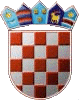 REPUBLIKA HRVATSKAKRAPINSKO-ZAGORSKA ŽUPANIJAOPĆINA STUBIČKE TOPLICENAČELNIK